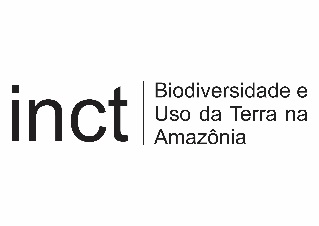 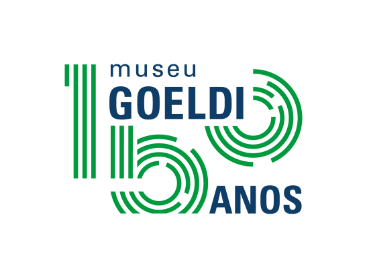 MINICURSO DE HISTÓRIA DA AMAZÔNIA8 A 10 DE NOVEMBRO DE 2016, de 14 às 18 hLocal: Auditório do Parque do Museu GoeldiBELÉM-PARÁFICHA DE INSCRIÇÃOFavor encaminhar para os e-mails murilovieiramenezes@gmail.com ou vitoriatorres2009@hotmail.com  até: 25/10/2016VAGAS LIMITADAS! NOME COMPLETO:NOME COMPLETO:NOME COMPLETO:NOME COMPLETO:ENDEREÇO:ENDEREÇO:ENDEREÇO:ENDEREÇO:CIDADE:UF:UF:CEP:FONE:FAX: FAX: E-MAIL:RG:RG:CPF:CPF:PROFISSÃO:PROFISSÃO:PROFISSÃO:PROFISSÃO:INSTITUIÇÃO:INSTITUIÇÃO:INSTITUIÇÃO:INSTITUIÇÃO:ESPECIALIDADE:ESPECIALIDADE:ESPECIALIDADE:ESPECIALIDADE:SE ALUNO DE PÓS-GRADUAÇÃO FAVOR ESPECIFICAR O NOME DO CURSO E DO ORIENTADOR:SE ALUNO DE PÓS-GRADUAÇÃO FAVOR ESPECIFICAR O NOME DO CURSO E DO ORIENTADOR:SE ALUNO DE PÓS-GRADUAÇÃO FAVOR ESPECIFICAR O NOME DO CURSO E DO ORIENTADOR:SE ALUNO DE PÓS-GRADUAÇÃO FAVOR ESPECIFICAR O NOME DO CURSO E DO ORIENTADOR:Razões pelas quais você deseja fazer o curso:Razões pelas quais você deseja fazer o curso:Razões pelas quais você deseja fazer o curso:Razões pelas quais você deseja fazer o curso: